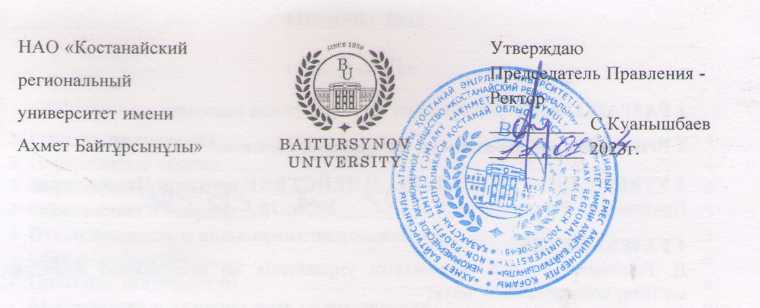 ДОЛЖНОСТНАЯ ИНСТРУКЦИЯНАЧАЛЬНИК УПРАВЛЕНИЯ ПО МОЛОДЕЖНОЙ ПОЛИТИКЕ ДИ 062-2023КостанайПредисловие1 РазработанА управлением по молодежной политике2 ВНЕСЕНА управлением по молодежной политике3 УтвержденА и введенА в действие приказом Председателя Правления – Ректора от 11.01.202г. № 09 ОД.4 Разработчик:Д.Ракпанова  –  и.о. начальника управления по молодежной политике, магистр экономических наук;5 Эксперт:Н.Темирбеков – проректор по социально-воспитательной работе, кандидат технических наук.6 Периодичность проверки					3 года7 ВВЕДЕНА ВЗАМЕН: ДИ 177-2022 Начальник управления по воспитательной работе.Настоящая должностная инструкция не может быть полностью или частично воспроизведена, тиражирована и распространена без разрешения Председателя Правления-Ректора НАО «Костанайский региональный университет имени Ахмет Байтұрсынұлы».© Костанайский региональный университет имени Ахмет Байтұрсынұлы, 2023СодержаниеГлава 1. Область применения1. Настоящая должностная инструкция определяет и устанавливает требования к деятельности начальника управления НАО «Костанайский региональный университет имени Ахмет Байтұрсынұлы, регламентирует его обязанности, права, ответственность и условия для его эффективной деятельности.2. Должностная инструкция разработана в соответствии с действующим законодательством РК, стандартом организации СО 064-2022 Стандарт организации. Порядок разработки, согласования и утверждения положений подразделений и должностных инструкций. Глава 2. Нормативные ссылки 3. Настоящая Должностная инструкция разработана в соответствии со следующими нормативными документами:Трудовой кодекс РК от 23 ноября 2015 г. № 414-V;Закон РК «Об образовании» от 27 июля 2007 г. №319-III;Устав НАО «Костанайский региональный университет имени Ахмета Байтұрсынұлы», утвержденный приказом Председателя Комитета государственного имущества и приватизации Министерства финансов Республики Казахстан от 05 июня 2020 года № 350 с изменениями от 13.10.2023г.;СО 081-2022 Стандарт организации. Делопроизводство;ДП 082-2022 Документированная процедура. Управление документацией;СО 064-2022 Стандарт организации. Порядок разработки, согласования и утверждения положений подразделений и должностных инструкций;ПР 074-2022 Правила. Конкурсное замещение вакантных должностей административно-управленческого персонала.Глава 3. Обозначения и сокращения 4. В настоящей должностной инструкции применяются следующие сокращения: РК – Республика Казахстан;КРУ имени Ахмет Байтұрсынұлы, КРУ, Университет – Некоммерческое акционерное общество «Костанайский региональный университет имени Ахмет Байтұрсынұлы»;ДП – документированная процедура;СО – стандарт организации; ДИ – должностная инструкция;         6)  ОУП  –  отдел управления персоналом;       7)  УМП – управление по молодежной политике.Глава 4. Общие положения5. Начальник управления по молодежной политике относится к категории административно-управленческого персонала.6. Начальник управления по молодежной политике назначается на должность на основании приказа Председателя Правления-Ректора Университета по итогам конкурса на данную должность. Освобождение от должности осуществляется в соответствии с трудовым законодательством РК. На период отсутствия начальника управления по молодежной политике его обязанности исполняет лицо, на которое приказом Председателя Правления-Ректора будут возложены обязанности. Данное лицо приобретает соответствующие права и несет ответственность за качественное и своевременное исполнение возложенных на него обязанностей.7. Начальник управления по молодежной политике в своей деятельности руководствуется действующим законодательством РК, Уставом КРУ, нормативными документами и методическими материалами по направлению деятельности, внутренними и организационно-распорядительными документами Университета и настоящей должностной инструкцией.8. Начальник управления по молодежной политике подчиняется непосредственно проректору по социально-воспитательной работе.Глава 5. ОписаниеПараграф 1.	 Квалификационные требования 9. На должность начальника управления по молодежной политике назначается лицо, соответствующее следующим квалификационным требованиям: Образование: высшее педагогическое; Стаж работы: не менее 5 лет; Особые требования: стаж работы в учреждениях, организациях, соответствующих профилю работы.Параграф 2. Должностные обязанности10. Начальник управления по молодежной политике для выполнения возложенных на него трудовых функций обязан:       1) организовать работу УМП и нести полную ответственность за его деятельность;        2) осуществлять руководство и контроль за организацией воспитательного процесса в масштабах университета;        3) взаимодействовать с заместителем директора/декана по воспитательной работе институтов/факультетов (или ответственными за воспитательную работу), сотрудниками структурных подразделений УМП и университета с целью продуктивного решения вопросов воспитательной работы;         4)  координировать деятельность студенческих клубов, кружков;	         5) устанавливать связи с государственными и общественными организациями, учреждениями, и предприятиями города по вопросам планирования, организации и проведения совместных воспитательных мероприятий;         6) осуществлять контроль за расселением студентов в Домах студентов, соблюдению ими Правил внутреннего распорядка;         7) осуществлять подготовку материалов для заседаний Правления и Ученого совета университета по вопросам воспитательной работы и осуществлять контроль за исполнением их решений;     8) представлять отчетную документацию о состоянии воспитательнойработы  в университете;         9) вести прием студентов, их родителей, преподавателей, сотрудников университета и других посетителей по курируемым вопросам;10)  соблюдать Правила внутреннего распорядка Университета.        12) совместно с трудовым коллективом обеспечивать на основе принципов социального партнерства разработку, заключение и выполнение коллективного договора, соблюдение трудовой и производственной дисциплины;   соблюдать законность в деятельности вверенного подразделения;        14) исполнять поручения Председателя Правления-Ректора, Совета директоров, курирующего проректора, непосредственного руководителя;         15) соблюдать трудовую и исполнительскую дисциплину, Правила внутреннего распорядка, Правила и нормы охраны труда, технику безопасности и противопожарной защиты.Параграф 3. Права11. Начальник управления по молодежной политике имеет право:избираться и быть избранным в коллегиальные органы Университета;участвовать в работе коллегиальных органов, совещаний, семинаров, проводимых Университетом; запрашивать от структурных подразделений информацию и материалы в объемах, необходимых для осуществления своих полномочий;в случае служебной необходимости пользоваться информацией баз данных структурных подразделений Университета;на профессиональную подготовку, переподготовку и повышение своей квалификации;требовать от руководства Университета организационного и материально-технического обеспечения своей деятельности, а также оказания содействия в исполнении своих должностных обязанностей и прав;пользоваться услугами социально-бытовых, лечебных и других подразделений университета в соответствии с Уставом Университета и Коллективным договором; координировать  воспитательную  деятельность коллектива Университета, обеспечивать планирование, организацию, контроль и учет воспитательной работы в институтах и кафедрах;        9) запрашивать от руководителей структурных подразделений и иных специалистов информацию и документы, необходимые для выполнения своих должностных обязанностей;       10) подписывать и визировать представления, справки, акты и другие отчетные и организационно-распорядительные документы, связанные с субъектами и организацией воспитательного процесса;        11) издавать распоряжения и давать указания, обязательные для исполнения всеми структурными подразделениями Университета и сотрудниками в пределах своей компетенции;12) согласовывать с ректором организационное и материально-техническое обеспечение своей деятельности по исполнению должностных обязанностей и прав;13) действовать по поручению ректора от имени Университета и представлять его интересы во взаимоотношениях с государственными и коммерческими структурами; 14) участвовать в подготовке решений заседаний Правления и Ученого Совета Университета, вносить на рассмотрение коллегиальных органов Университета вопросы, связанные с совершенствованием организации воспитательной работы;15) осуществлять контроль за ходом воспитательного процесса, соблюдением требований трудовой и общественной дисциплины, правил внутреннего распорядка, Устава Университета, условий договоров как со стороны профессорско-преподавательского состава и учебно-вспомогательного персонала, так и студенческой молодежи;16) вносить на рассмотрение ректора предложения о назначении, перемещении, увольнении и поощрении сотрудников и студентов, а также о наложении взысканий на нарушителей трудовой и общественной дисциплины; 17)  участвовать в работе любого структурного подразделения Университета, где обсуждаются и решаются вопросы, относящиеся к деятельности УМП;18) совмещать свою деятельность с учебной и научной работой в Университете.Параграф 4. Ответственность12. Начальник управления по молодежной политике несет ответственность за:нарушение Трудового кодекса Республики Казахстан, Устава НАО «Костанайский региональный университет имени Ахмета Байтұрсынұлы», Правил внутреннего распорядка, Положения об оплате труда, Положения подразделения и других нормативных документов;разглашение коммерческой и служебной тайн или иной тайны, охраняемой законом, ставшей известной в ходе выполнения должностных обязанностей;разглашение персональных данных работников Университета;соответствие действующему законодательству визируемых документов; обеспечение сохранности имущества, находящегося в подразделении; организацию оперативной и качественной подготовки документов, ведение делопроизводства в соответствии с действующими правилами и инструкциями;  за несвоевременное и некачественное выполнение возложенных функций и задач УМП;        8) за нерациональное использование рабочего времени, трудовых, финансовых, материальных, информационных и технических ресурсов, выделенных под сметы затрат;13. За ненадлежащее исполнение должностных обязанностей и нарушение трудовой дисциплины несет ответственность в порядке, предусмотренном действующим законодательством РК.Параграф 5. Взаимоотношения	14. В процессе исполнения должностных обязанностей при решении текущих вопросов начальник управления по молодёжной политике:1) получает задания, поручения от проректора по социально-воспитательной работе и согласовывает сроки их исполнения;2) запрашивает у других структурных подразделений информацию и документы, необходимые для выполнения своих должностных обязанностей;3) представляет по истечении указанного срока информацию о выполненном задании и поручении.Глава 6. Порядок внесения изменений15. Внесение изменений в настоящую ДИ осуществляется по инициативе автора ДИ, руководителя подразделения, начальника ОУП, проректора по социально-воспитательной работе и производится в соответствии с ДП 082-2022 Документированная процедура. Управление документацией. Глава 7. Согласование, хранение и рассылка16. Согласование, хранение и рассылка ДИ должны производиться в соответствии с ДП 082-2022 Документированная процедура. Управление документацией.17. Настоящая ДИ согласовывается с проректором по социально-воспитательной работе, начальником отдела правового обеспечения и государственных закупок, начальником отдела управления персоналом и начальником отдела документационного обеспечения.18. Рассылку проекта настоящей ДИ экспертам, указанным в предисловии, осуществляют разработчики.19. Должностная инструкция утверждается приказом Председателя Правления-Ректора КРУ.20. Подлинник настоящей ДИ вместе с «Листом согласования» передается на хранение в ОУП по акту приема-передачи.21. Рабочий экземпляр настоящей ДИ размещается на сайте Университета с доступом из внутренней корпоративной сети.НАО «Костанайскийрегиональный университет имениАхмет Байтұрсынұлы»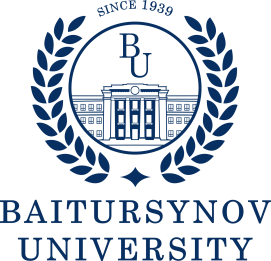 УтверждаюПредседатель Правления - Ректор__________ С.Куанышбаев__________ 2023г.1 Область применения…………………………………………………………...42 Нормативные ссылки ………………………………………………………….43 Обозначения и сокращения……………………………………………………4 Общие положения…………………………………………………………...…455 Описание……………………………………………………………….……....5§1. Квалификационные требования…………………………………	………..5§2. Должностные обязанности……………………………………………........5  §3. Права…………………………………………………………...……….…..6  §4. Ответственность…………………………………………………...……….8  §5. Взаимоотношения…………………………………….........................……86 Порядок внесения изменений………………………………………………….97 Согласование, хранение и рассылка……………………………………..........9